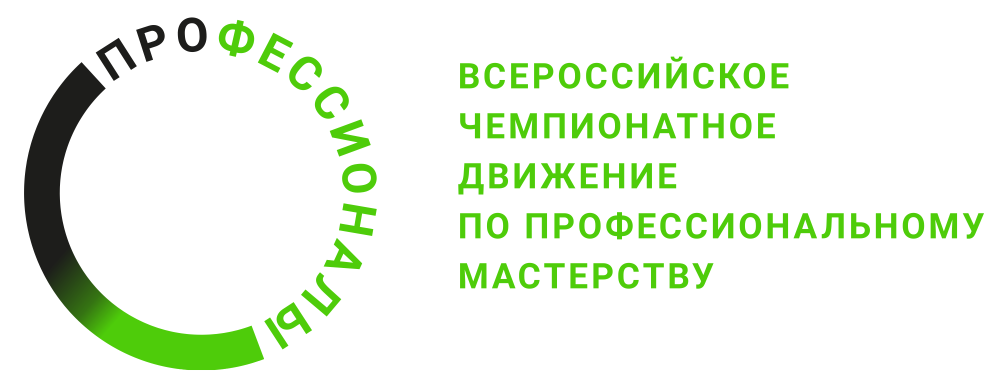 ПРОГРАММА ПРОВЕДЕНИЯРегионального этапа чемпионата в Ненецком автономном округепо компетенции «Сантехника и отопление» Юниоры
Общая информацияОбщая информацияПериод проведения23.03.2024 г. - 27.03.2024Место проведения и адрес площадки166000 город Нарьян- Мар  ул Выччейского дом 6ФИО Главного экспертаПоливанов Владимир АлексеевичКонтакты Главного эксперта89116542468Д-2  / «23» марта 2024 г.Д-2  / «23» марта 2024 г.09:00-9:45Регистрация Экспертов (Наставников, Индустриальных) (подписание протокола)9:45-10:15Инструктаж Экспертов по ОТ (подписание протокола)10:15-10:30Распределение ролей Экспертов (подписание протокола)10:30-10:45Формирование групп оценки (подписание протокола)10:45-11:00Перерыв11:00-12:00Ознакомление Экспертов с Конкурсным заданием (подписание протокола)12:00-13:00Внесение 30% изменения задания Внесение изменений в чертежи (подписание протокола)13:00-14:00Обед14:00-14:20Ознакомление и актуализация (внесение размеров) КО(подписание протокола)14:20-14:30Внесение и блокировка КО в ЦСО (подписание протокола)14.30-15:45Ознакомление Экспертов с рабочими местами, расходными материалами и оборудованием15:45-16:00Перерыв16:00-19:00Обучение Экспертов методике проведения оценкиД-1  / «24» марта 2024 г.Д-1  / «24» марта 2024 г.09:00-9:45Регистрация Участников (подписание протокола)9:45-10:30Инструктаж Участников по ОТ (подписание протокола)10:30-10:45Жеребьёвка рабочих мест (подписание протокола)10:45-11:00Перерыв11:00-13:00Ознакомление Участников с Конкурсным заданием (подписание протокола)13:00-14:00Обед14:00-14:15Ознакомление Участников с КО (подписание протокола)14:15-16:15Ознакомление Участников с рабочими местами, расходными материалами и тестирование оборудования16:15-16:30Перерыв16:30-19:00Ознакомление Участников с рабочими местами, расходными материалами и тестирование оборудования (подписание протокола)Проверка ЛИК (подписание протокола)Д1  / «25» марта 2024 г.Д1  / «25» марта 2024 г.08:00-08:10Сбор Конкурсантов и Экспертов на площадке08:10-09:00Инструктаж Участников по ОТ (подписание протокола)Проверка ЛИК (подписание протокола)Брифинг09:00-10:50Выполнение конкурсного задания (Модуль А) задача №1.     1:5010:50-11:05Перерыв11:05-12:05Выполнение конкурсного задания (Модуль Б)задача №2.  1:0012:05-13:05Обед13:05-14:05Выполнение конкурсного задания (Модуль Б) задача №2.  1:0014:05- 14:40БрифингД2  / «26»марта 2024 г.Д2  / «26»марта 2024 г.08:00-08:10Сбор Конкурсантов и Экспертов на площадке08:10-09:00Инструктаж Участников по ОТ (подписание протокола)Проверка ЛИК (подписание протокола)Брифинг09:00-10:30Выполнение конкурсного задания (Модуль Б) задачи № 2.  1:3010:30-10:45Перерыв10:45-11:45Выполнение конкурсного задания (Модуль Б) задача № 2.   1:0011:45-12:45Обед12:45-13:45Выполнение конкурсного задания (Модуль Б) задача №2.   1:0013:45-14:20БрифингД3  / «27» марта 2024 г.Д3  / «27» марта 2024 г.08:00-08:10Сбор Конкурсантов и Экспертов на площадке08:10-09:00Инструктаж Участников по ОТ (подписание протокола)Проверка ЛИК (подписание протокола)Брифинг09:00- 10:10Выполнение конкурсного задания (Модуль В) задача № 4.  1:1010:10 - 10:25Перерыв10:25 -10:35Выполнение конкурсного задания ( Модуль Г) задача№6. 10 минут10:35 - 10:45Выполнение конкурсного задания ( Модуль Д) задача№7.    10 минут10:45- 11:00Брифинг11:00- 12:00Проведение оценки12:00- 13:00Обед13:00-17:00Проведение оценки Внесение оценок в ЦСОПодписание ведомостей, протоколов